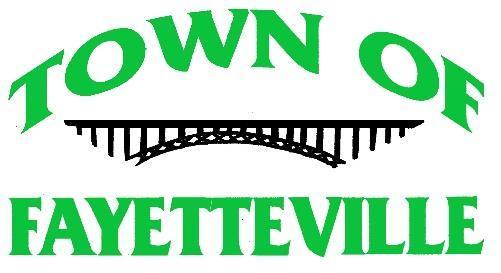 Town Hall - 125 North Court StreetSeptember 20, 2022 - 4PMAlso Available Via Zoom Meeting https://zoom.us/j/3045740101Prayer Call to order Pledge of AllegianceOld BusinessDiscuss and possibly Act on lease of historic grade school gymMotion _________Seconded _________Action _________New BusinessDiscuss and Act on opening of bids for consideration of Limited Liability Insurance AgreementMotion _________Seconded _________Action _________Executive Session for Personnel IssuePossible Executive Session for Legal Advice	AdjournmentMotion _________Seconded _________Action _________